Задание необходимо выполнить до 20.04. В электронном варианте (можно фото) прислать на е-мейл: sobolevskaja_nm@mail.ru Решите задачи: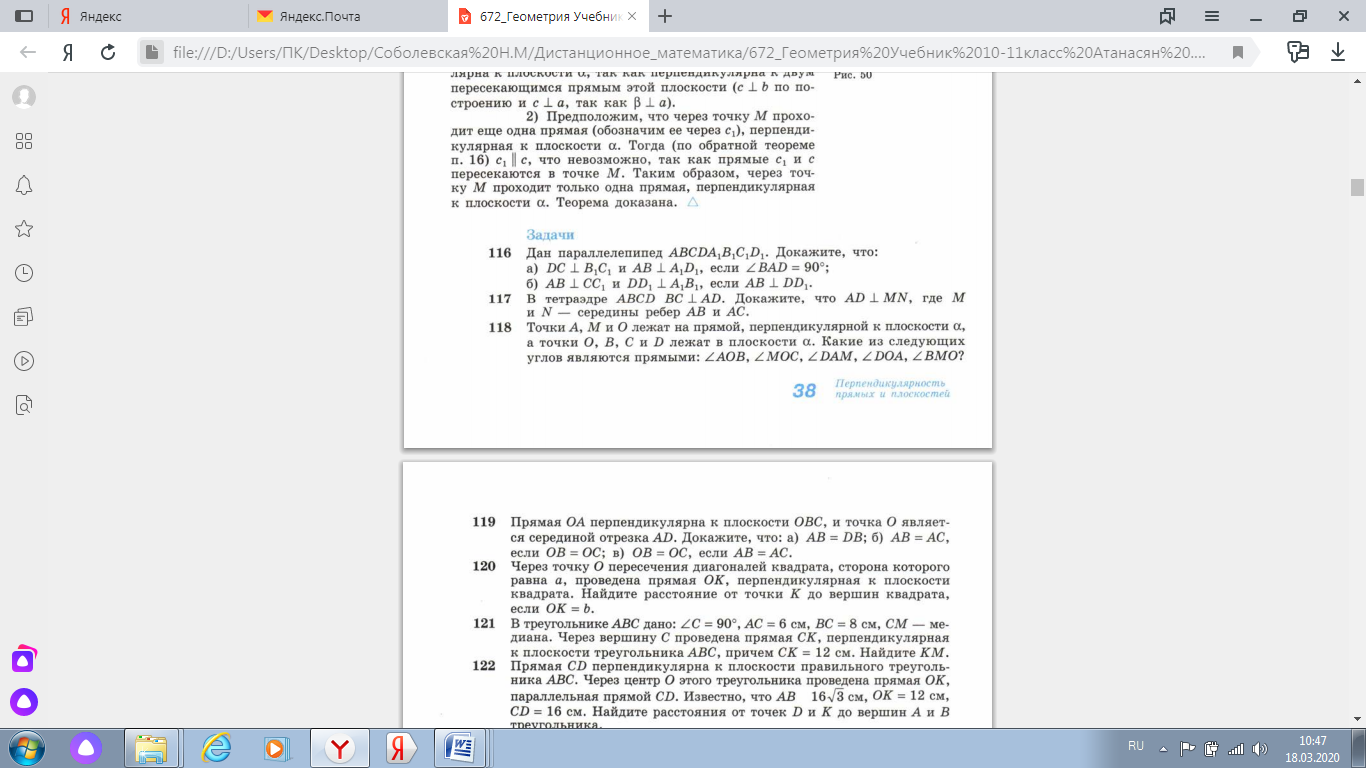 